МИНИСТЕРСТВО ОБРАЗОВАНИЯ И МОЛОДЁЖНОЙ ПОЛИТИКИ СВЕРДЛОВСКОЙ ОБЛАСТИАчитский филиал ГАПОУ СО «Красноуфимский аграрный колледж»РАБОЧАЯ ПРОГРАММА УЧЕБНОЙ ДИСЦИПЛИНЫОУД. 10 ФИЗИКАПрофессия:  35. 01.14 Мастер по ТО и ремонту МТП1курс, группа 11-МУровень освоения (углублённый)Форма обучения: очная2022 г.Рабочая программа разработана в соответствии с требованиями: - федерального государственного образовательного стандарта среднего общего образования, - федерального государственного образовательного стандарта  среднего профессионального образования по профессии 35. 01.14. Мастер по ТО и ремонту МТП утвержденного Приказом Министерства образования и науки Российской Федерации от «02» августа 2013г. № 709 (базовая подготовка),- примерной программы общеобразовательной учебной дисциплины «Физика» для профессиональных образовательных организаций (ФГАУ«ФИРО» ,от 23 июля 2015 г.) , - рабочей программы воспитания  УГС 35.00.00 Сельское, лесное и рыбное хозяйство по профессии  35.01.14 «Мастер по техническому обслуживанию и ремонту машинно - тракторного парка».Разработчик: Десяткова Татьяна Владимировна, преподаватель высшей квалификационной категории Ачитского филиала ГАПОУ СО «Красноуфимский аграрный колледж»СОДЕРЖАНИЕ1. ОБЩАЯ ХАРАКТЕРИСТИКА РАБОЧЕЙ ПРОГРАММЫ УЧЕБНОЙ ДИСЦИПЛИНЫ     42. ПЛАНИРУЕМЫЕ РЕЗУЛЬТАТЫ ОСВОЕНИЯ УЧЕБНОЙ ДИСЦИПЛИНЫ                        5          3.СТРУКТУРА  И СОДЕРЖАНИЕ  УЧЕБНОЙ ДИСЦИПЛИНЫ                                              104. УСЛОВИЯ РЕАЛИЗАЦИИ ПРОГРАММЫ УЧЕБНОЙ ДИСЦИПЛИНЫ                             265.КОНТРОЛЬ И ОЦЕНКА РЕЗУЛЬТАТОВ ОСВОЕНИЯ  УЧЕБНОЙ ДИСЦИПЛИНЫ         27ОБЩАЯ ХАРАКТЕРИСТИКА РАБОЧЕЙ ПРОГРАММЫ УЧЕБНОЙ ДИСЦИПЛИНЫ  ФИЗИКА1.1. Место учебной дисциплины в структуре основной  образовательной программы.Рабочая программа учебной дисциплины «Физика» является частью основной профессиональной образовательной программы среднего профессионального образования  по профессии СПО 35.01.14 Мастер по ТО и ремонту МТП (базовая  подготовка).Рабочая программа учебной дисциплины разработана на основе федерального государственного образовательного стандарта среднего общего образования реализуемого а пределах ОПОП СПО. Место учебной дисциплины в структуре основной профессиональной образовательной программы: общеобразовательный цикл. Учебная дисциплина «Физика» входит в состав предметной области «Естественные науки», по выбору из обязательных предметных областей. Уровень освоения учебной дисциплины углублённый.  ФГОС среднего общего образования и изучается в общеобразовательном цикле учебного плана ОПОП СПО на базе основного общего образования с получением среднего общего образования.          Физика является системообразующим фактором для естественно-научных учебных предметов, поскольку физические законы лежат в основе содержания химии, биологии, географии, астрономии и специальных дисциплин (техническая механика, электротехника, электроника и др.). Учебная дисциплина «Физика» создает универсальную базу для изучения общепрофессиональных и специальных дисциплин, закладывая фундамент для последующего обучения. Обладая логической стройностью и опираясь на экспериментальные факты, учебная дисциплина «Физика» формирует у обучающихся подлинно научное мировоззрение.1.3. Цели и задачи УД.освоение знаний о фундаментальных физических законах и принципах, лежащих в основе современной физической картины мира; наиболее важных открытиях в области физики, оказавших определяющее влияние на развитие техники и технологии; методах научного познания природы;овладение умениями проводить наблюдения, планировать и выполнять эксперименты, выдвигать гипотезы и строить модели, применять полученные знания по физике для объяснения разнообразных физических явлений и свойств веществ; практически использовать физические знания; оценивать достоверность естественно-научной информации;развитие познавательных интересов, интеллектуальных и творческих способностей в процессе приобретения знаний и умений по физике с использованием различных источников информации и современных информационных технологий;воспитание убежденности в возможности познания законов природы, использования достижений физики на благо развития человеческой цивилизации; необходимости сотрудничества в процессе совместного выполнения задач, уважительного отношения к мнению оппонента при обсуждении проблем естественно-научного содержания; готовности к морально-этической оценке использования научных достижений, чувства ответственности за защиту окружающей среды;использование приобретенных знаний и умений для решения практических задач повседневной жизни, обеспечения безопасности собственной жизни, рационального природопользования и охраны окружающей среды и возможность применения знаний при решении задач, возникающих в последующей профессиональной деятельности.2. ПЛАНИРУЕМЫЕ РЕЗУЛЬТАТЫ ОСВОЕНИЯ УЧЕБНОЙ ДИСЦИПЛИНЫОсвоение содержания учебной дисциплины «Физика» обеспечивает достижение студентами следующих результатов:•	личностных ( ЛР УД)ЛР УД 1- сформированность чувства гордости и уважения к истории и достижениям отечественной физической науки; физически грамотное поведение в профессиональной деятельности и быту при обращении с приборами и устройствами;ЛР УД 2- готовность к продолжению образования и повышения квалификации в избранной профессиональной деятельности и объективное осознание роли физических компетенций в этом;ЛР УД 3- умение использовать достижения современной физической науки и физических технологий для повышения собственного интеллектуального развития в выбранной профессиональной деятельности;ЛР УД 4-умение самостоятельно добывать новые для себя физические знания, используя для этого доступные источники информации;ЛР УД 5 - умение выстраивать конструктивные взаимоотношения в команде по решению общих задач;              ЛР УД -6 умение управлять своей познавательной деятельностью, проводить самооценку уровня собственного интеллектуального развития;•	метапредметных (МР):МР 1- использование различных видов познавательной деятельности для решения физических задач, применение основных методов познания (наблюдения, описания, измерения, эксперимента) для изучения различных сторон окружающей действительности;МР 2 -использование основных интеллектуальных операций: постановки задачи, формулирования гипотез, анализа и синтеза, сравнения, обобщения, систематизации, выявления причинно-следственных связей, поиска аналогов, формулирования выводов для изучения различных сторон физических объектов, явлений и процессов, с которыми возникает необходимость сталкиваться в профессиональной сфере;МР 3- умение генерировать идеи и определять средства, необходимые для их реализации;МР 4- умение использовать различные источники для получения физической информации, оценивать ее достоверность;МР 5 -умение анализировать и представлять информацию в различных видах;МР -6- умение публично представлять результаты собственного исследования, вести дискуссии, доступно и гармонично сочетая содержание и формы представляемой информации;•   предметных (ПР):ПР 1- сформированность представлений о роли и месте физики в современной научной картине мира; понимание физической сущности наблюдаемых во Вселенной явлений, роли физики в формировании кругозора и функциональной грамотности человека для решения практических задач;ПР 2-владение основополагающими физическими понятиями, закономерностями, законами и теориями; уверенное использование физической терминологии и символики;ПР 3- владение основными методами научного познания, используемыми в физике: наблюдением, описанием, измерением, экспериментом;ПР 4- умения обрабатывать результаты измерений, обнаруживать зависимость между физическими величинами, объяснять полученные результаты и делать выводы;    ПР 5- сформированность умения решать физические задачи;ПР-6- сформированность умения применять полученные знания для объяснения условий протекания физических явлений в природе, профессиональной сфере и для принятия практических решений в повседневной жизни;ПР -7 сформированность собственной позиции по отношению к физической информации, получаемой из разных источников.ЛР 1 - Осознающий себя гражданином и защитником великой страны.ЛР 2 -Проявляющий активную гражданскую позицию, демонстрирующий приверженность принципам честности, порядочности, открытости, экономически активный и участвующий в студенческом и территориальном самоуправлении, в том числе на условиях добровольчества, продуктивно взаимодействующий и участвующий в деятельности общественных организаций.ЛР 3 -Соблюдающий нормы правопорядка, следующий идеалам гражданского общества, обеспечения безопасности, прав и свобод граждан России. Лояльный к установкам и проявлениям представителей субкультур, отличающий их от групп с деструктивным и девиантным поведением. Демонстрирующий неприятие и предупреждающий социально опасное поведение окружающих.ЛР 4 - Проявляющий и демонстрирующий уважение к людям труда, осознающий ценность собственного труда. Стремящийся к формированию в сетевой среде личностно и профессионального конструктивного «цифрового следа».ЛР 5 - Демонстрирующий приверженность к родной культуре, исторической памяти на основе любви к Родине, родному народу, малой родине, принятию традиционных ценностей многонационального народа России.ЛР 6 - Проявляющий уважение к людям старшего поколения и готовность к участию в социальной поддержке и волонтерских движениях.ЛР 7 - Осознающий приоритетную ценность личности человека; уважающий собственную и чужую уникальность в различных ситуациях, во всех формах и видах деятельности.ЛР 8 -Проявляющий и демонстрирующий уважение к представителям различных этнокультурных, социальных, конфессиональных и иных групп. Сопричастный к сохранению, преумножению и трансляции культурных традиций и ценностей многонационального российского государства.ЛР 9 - Соблюдающий и пропагандирующий правила здорового и безопасного образа жизни, спорта; предупреждающий либо преодолевающий зависимости от алкоголя, табака, психоактивных веществ, азартных игр и т.д. Сохраняющий психологическую устойчивость в ситуативно сложных или стремительно меняющихся ситуациях.ЛР 10 - Заботящийся о защите окружающей среды, собственной и чужой безопасности, в том числе цифровой.ЛР 11 - Проявляющий уважение к эстетическим ценностям, обладающий основами эстетической культуры.ЛР 12 -Принимающий семейные ценности, готовый к созданию семьи и воспитанию детей; демонстрирующий неприятие насилия в семье, ухода от родительской ответственности, отказа от отношений со своими детьми и их финансового содержания.2.1. Обучающийся, освоивший учебную дисциплину, должен обладать общими компетенциями, включающими в себя способность:ОК 1. Понимать сущность и социальную значимость своей будущей профессии, проявлять к ней устойчивый интерес.ОК 2. Организовывать собственную деятельность, исходя из цели и способов её достижения. определённых руководителем.ОК 3.Анализировать рабочую ситуацию, осуществлять текущий и итоговый контроль, оценку и коррекцию собственной деятельности, нести ответственность за результаты своей работы.ОК 4. Осуществлять поиск  информации, необходимой для эффективного выполнения профессиональных задач.ОК 5. Использовать информационно-коммуникационные технологии в профессиональной деятельности. ОК 6. Работать в  команде, эффективно общаться с коллегами, руководством, клиентами. ОК 7. Организовывать собственную деятельность с соблюдением требований охраны труда и экологической безопасности.ОК 8. Исполнять воинскую обязанность, в том числе с применением полученных профессиональных знаний ( для юношей)2.2. Синхронизация образовательных результатов (ЛР/ПР/МР-ОК, ПК) ФГОС СОО и ФГОС СПО3. СТРУКТУРА И СОДЕРЖАНИЕ УЧЕБНОЙ ДИСЦИПЛИНЫ3.1. Объем учебной дисциплины и виды учебной работы4. УСЛОВИЯ РЕАЛИЗАЦИИ ПРОГРАММЫ ДИСЦИПЛИНЫ4.1. Материально-техническое обеспечение обученияОборудование учебного кабинета: - посадочные места по количеству обучающихся;- рабочее место преподавателя;- комплект учебно-методической документации- наглядные пособия ( плакаты, периодическая система Д.И.Менделеева, макеты цепей, модель броуновского движения, различные модели кристаллических решёток, модель конденсатора, модель электродвигателя, модель электрогенератора, модель лазера, модель солнечной системы, демонстрационное оборудование, оборудование для проведения лабораторных работ: динамометр, весы, разновесы, волосяной гигрометр, психрометр, термометр, барометр, калориметры, калориметрические тела, источник тока, реостат, амперметры, вольтметры, ключ, омметр, лампа накаливания, реостат ползунковый, соединительные провода.Технические средства обучения : ноутбук, мультимедийный проектор, программное обеспечение ( открытая физика в 2х частях, лабораторные работы по физике, фильмы по физике)4.2. Информационное обеспечение обученияОсновные источники1.Логвиненко, О.В. Физика + еПриложение : учебник / Логвиненко О.В. — Москва : КноРус, 2020. — 437 с. — ISBN 978-5-406-07110-6. — URL: https://book.ru/book/934314  — Текст : электронный.2. Трофимова, Т.И. Физика от А до Я : справочник / Трофимова Т.И. — Москва : КноРус, 2019. — 301 с. — (СПО). — ISBN 978-5-406-05127-6. — URL: https://book.ru/book/933750  — Текст : электронный.3. Трофимова, Т.И. Физика от А до Я. Справочное издание : справочник / Трофимова Т.И. — Москва : КноРус, 2019. — 301 с. — (СПО). — ISBN 978-5-406-06985-1. — URL: https://book.ru/book/931306  — Текст : электронный.Дополнительные источники:1. Дмитриева В. Ф., Васильев Л. И. Физика для профессий и специальностей технического профиля. Контрольные материалы: учеб. пособия для учреждений сред. проф. образования / В.Ф.Дмитриева, Л.И.Васильев. — М., 2019.2. Дмитриева В. Ф. Физика для профессий и специальностей технического профиля. Лабораторный практикум: учеб. пособия для учреждений сред. проф. образования / В. Ф. Дмитриева, А. В. Коржуев, О. В. Муртазина. — М., 2019.3.Дмитриева В. Ф. Физика для профессий и специальностей технического профиля: электронный учеб.-метод. комплекс для образовательных учреждений сред. проф. образования. — М.,2019.4.Дмитриева В. Ф. Физика для профессий и специальностей технического профиля: электронное учебное издание (интерактивное электронное приложение) для образовательных учреждений сред. проф. образования. — М., 2019.5.Трофимова, Т.И. Курс физики с примерами решения задач в 2-х томах. Том 1 : учебник / Трофимова Т.И., Фирсов А.В. — Москва : КноРус, 2020. — 577 с. — (СПО). — ISBN 978-5-406-05612-7. — URL: https://book.ru/book/932796  — Текст : электронный.6.Трофимова, Т.И. Курс физики с примерами решения задач в 2-х томах. Том 2 : учебник / Трофимова Т.И., Фирсов А.В. — Москва : КноРус, 2020. — 378 с. — ISBN 978-5-406-01405-9. — URL: https://book.ru/book/935529 (дата обращения: 18.02.2021). — Текст : электронный.7. Иванов, А.Е. Молекулярная физика и термодинамика. Том 1 : учебное пособие / Иванов А.Е. — Москва : Русайнс, 2020. — 212 с. — ISBN 978-5-4365-4268-3. — URL: https://book.ru/book/935626 (дата обращения: 18.02.2021). — Текст : электронный.8.Иванов, А.Е. Молекулярная физика и термодинамика. Том 2 : учебное пособие / Иванов А.Е. — Москва : Русайнс, 2020. — 198 с. — ISBN 978-5-4365-4269-0. — URL: https://book.ru/book/935627 . — Текст : электронный.Интернет- ресурсыwww.fcior.edu.ru (Федеральный центр информационно-образовательных ресурсов). wwww.dic.academic.ru (Академик. Словари и энциклопедии). www.booksgid.com (ВоокэGid. Электронная библиотека). www.globalteka.ru (Глобалтека. Глобальная библиотека научных ресурсов). www.window.edu.ru (Единое окно доступа к образовательным ресурсам). www.st-books.ru (Лучшая учебная литература).www.school.edu.ru (Российский образовательный портал. Доступность, качество, эффективность).www. ru/book (Электронная библиотечная система).www.alleng.ru/edu/phys.htm (Образовательные ресурсы Интернета — Физика).www. school-collection. edu. ru (Единая коллекция цифровых образовательных ресурсов).https//fiz.1september.ru (учебно-методическая газета «Физика»).www.n-t.ru/nl/fz (Нобелевские лауреаты по физике).www.nuclphys.sinp.msu.ru (Ядерная физика в Интернете).www. college. ru/fizika (Подготовка к ЕГЭ).www.kvant.mccme.ru (научно-популярный физико-математический журнал «Квант»). www. yos. ru/natural-sciences/html (естественно-научный журнал для молодежи «Путь в науку5.КОНТРОЛЬ И ОЦЕНКА РЕЗУЛЬТАТОВ ОСВОЕНИЯ УЧЕБНОЙ ДИСЦИПЛИНЫУстановление междисциплинарных связей между УД Физика, другими УД и  ПММИНИСТЕРСТВО ОБРАЗОВАНИЯ МОЛОДЁЖНОЙ ПОЛИТИКИ СВЕРДЛОВСКОЙ ОБЛАСТИАчитский филиал ГАПОУ СО «Красноуфимский аграрный колледж»КОНТРОЛЬНО-ОЦЕНОЧНЫЕ СРЕДСТВАПО УЧЕБНОЙ ДИСЦИПЛИНЕФИЗИКАПрофессия : мастер по ТО и ремонту МТП1курс, группа 11-М2022 годСОДЕРЖАНИЕ1. ПАСПОРТ КОМПЛЕКТА КОНТРОЛЬНО-ОЦЕНОЧНЫХ СРЕДСТВ1.1. КОНТРОЛЬ И ОЦЕНКА РЕЗУЛЬТАТОВ ОСВОЕНИЯ УДВ процессе освоения УД Физика изучаются темы : кинематика материальной точки, динамика материальной точки, законы сохранения, динамика периодического движения, молекулярная структура вещества, молекулярно-кинетическая теория идеального газа, термодинамика, жидкость и пар, твёрдое тело, электростатика, постоянный и переменный ток, оптика, электромагнитные волны, физика атома и атомного ядра.Предметом оценки освоения учебной дисциплины физика являются личностные, метапредметные и предметные результаты.Контроль и оценка этих дидактических единиц осуществляются с использованием следующих форм и методов:Таблица 1. Формы и методы контроля и оценки дидактических единицОценка освоения УД предусматривает использование пятибалльной системы оценки.1.2 ФОРМЫ ПРОМЕЖУТОЧНОЙ АТТЕСТАЦИИТаблица 2.  Запланированные формы промежуточной аттестации1.3 ОПИСАНИЕ ПРОЦЕДУРЫ АТТЕСТАЦИИВ результате собеседования подсчитываются баллы по рейтинговым листам если количество баллов составляет  1500 – это соответствует 5 ( отлично)от 1499 до 1125 баллов - это соответствует – 4 ( хорошо)от 1124 до 750баллов - это соответствует – 3 ( удовлетворительно) Если обучающийся не набрал нужного количества баллов, то ему предлагается сдать устный экзаменОПИСАНИЕ ПРОЦЕДУРЫ ЭКЗАМЕНАКоличество заданий для обучающегося:  три – теоретический вопрос , задача, лабораторная работа Время выполнения каждого задания и максимальное время на экзамен:Задание № 1- 5  мин.Задание № 2- 5 мин.Лабораторная работа – 5 мин.Всего на экзамен  15  мин.Условия выполнения заданийПомещение: учебная аудитория.Требования охраны труда: инструктаж по технике безопасности.Оборудование: ручка, карандаш, линейка, микрокалькулятор, справочные таблицы, лабораторное оборудование1.4 КРИТЕРИИ ОЦЕНКИ НА ЭКЗАМЕНЕТаблица 3.  Критерии оценки на экзамене2. КОМПЛЕКТ «ПРОМЕЖУТОЧНАЯ АТТЕСТАЦИЯ»2.1. Экзаменационные вопросы Электрические заряды, два рода электрических зарядов, объяснение электризации тел.Сила взаимодействия между зарядами. Закон кулона. Единицы измерения зарядов.Понятие об электрическом поле. Напряжённость электрического поля, единицы измерения напряжённости , от чего зависит  напряжённость.Силовые линии электрического поля. Графическое изображение электрических полей.Работа электрического поля по перемещению заряда.Потенциал электрического поля. Разность потенциалов электрического поля. Связь разности потенциалов с напряжённостью .Понятие об электроёмкости уединённого проводника.Конденсатор. Зависимость электроёмкости конденсатора от размеров и рода диэлектрика.Соединение конденсаторов в батареи.Проводники в электрическом поле.Диэлектрики в электрическом поле.Условия возникновения и существования электрического тока.Электрическая цепь, её составные части. Величины, характеризующие протекание тока в цепи.Закон Ома для участка цепи.Сопротивление проводника, его зависимость от длины, рода материала, площади поперечного сечения. Удельное сопротивление  проводника.Зависимость сопротивления проводника от температуры. Явление сверхпроводимости.Законы последовательного соединения. Законы параллельного соединения.Электродвижущая сила источника тока.Закон Ома для полной цепи. Короткое замыкание.Работа и мощность электрического тока.Тепловое действие электрического тока. Закон Джоуля-Ленца.Электрический ток в полупроводниках. Собственная проводимость.Примесная проводимость. Полупроводниковые диоды и транзисторы.Взаимодействие токов. Магнитное поле. Силовые линии магнитного поля. Правило буравчика.Магнитная индукция. Сила Ампера.Действие магнитного поля на проводник с током. Правило левой руки. Рамка с током в магнитном поле. Электродвигатель.Явление электромагнитной индукции. ЭДС индукции, возникающая в проводнике при его движении в магнитном поле. Правило Ленца для электромагнитной индукции..Явление самоиндукции. ЭДС самоиндукции. Индуктивность катушки.Переменные ток. График, мгновенное значение переменного тока. Генератор переменного токаДействующее значение переменного тока.Трансформатор, его устройство, принцип действия.Колебательный контур. Свободные электромагнитные колебания. Период и частота электромагнитных колебаний.Конденсатор и катушка в цепи переменного тока. Активное сопротивление.Электрический резонанс.Теория Максвелла об электромагнитном поле.Открытый колебательный контур.Свет как электромагнитная волна.Законы отражения и преломления света.Полное отражение света.Интерференция света.Дифракция света.Дисперсия света.Рентгеновские лучи, из свойства и применение.Различные виды электромагнитных излучений и их свойства.Фотоэффект, его законы и их объяснение с квантовой точки зрения.Явление внутреннего фотоэффекта. Фотоэлементы и фотосопротивление.Явление радиоактивности α-,β-,γ- излучения.Опыты Резерфорда. Планетарная модель атома.Постулаты Н. Бора. Излучение и поглощение энергии атомом.Состав атомных ядер.Ядерные силы.Изотопы.Дефект массы ядра. Энергия связи.Искусственное превращения ядер. Правило смещения Содди.2.2.  Задачи.Два одинаковых по модулю и знаку точечных заряда, расположенных на расстоянии 3,0 м друг от друга в вакууме, отталкиваются с силой 0,40 Н. Определить величину  каждого заряда.Найти силу взаимодействия двух заряженных металлических шариков в парафине на расстоянии 3 см между их центрами, если на каждом из шариков сосредоточен заряд 2 · 10 -6Кл.Два электрических заряда 0,002 Кл и 0,0003 Кл взаимодействуют в вакууме с силой 6 Н. Определить расстояние между зарядами.Не сматывая с катушки нихромовую проволоку, определить её длину, если при включении катушки в сеть с напряжением 120 В возникает ток силой 1,2 А. Площадь поперечного сечения проволоки равна 0,55 мм2.Необходимо изготовить сопротивление в 8,6 Ом из манганитовой проволоки сечением 0,2 мм2. Сколько проволоки потребуется ?ρманг= 3,9 ·10 -7Ом·м.Сопротивление провода из фехраля длиной 2,5 м и поперечным сечением 0,5 мм2 равно 5,47 Ом. Определить удельное сопротивление фехраля. Сколько метров такого провода потребуется для приготовления электрического нагревателя, работающего при силе тока 3 А от сети с напряжением 220 В.Обмотка электромагнита, состоящая из медной проволоки, при 00С имеет сопротивление 50 Ом, а во время работы её температура достигает 600С. Определить сопротивление обмотки при работе электромагнита.В сеть включены параллельно 88 одинаковых лампочек с общим сопротивлением 5 Ом. Определить величину тока в каждой лампочке, если напряжение в сети 220 В.Определить падение напряжения в линии электропередачи длиной 500 м при силе тока в ней 15 А. Проводка выполнена алюминиевым проводом, площадь поперечного сечения которого равна 14 мм2.Сколько электрических лампочек сопротивлением 20 Ом каждая, надо соединить последовательно для ёлочной гирлянды, чтобы её можно было включить в сеть с напряжением 220 В, если каждая лампочка потребляет ток в 0,3 А.Два проводника соединены последовательно, один из них имеет сопротивление 28 Ом. Определить сопротивление второго проводника, если величина тока, проходящего через проводники равна 5 А, а падение напряжения на участке двух проводников равно 220 В.Три проводника сопротивлением 2 Ом, 4 Ом, и 5 Ом соединены параллельно. В первом проводнике идёт ток 20 А. Определить ток в каждом из остальных проводников.Три проводника 10 Ом,25 Ом, 50 Ом соединены параллельно и включены в сеть с напряжением 100 В. Определить сопротивление всего соединения и величину тока на каждом проводнике.Ток в 20 А разветвляется по двум проводникам, сопротивления которых 12 Ом и 20 Ом. Определить величину токов в каждом проводнике, общее сопротивление и напряжение, под которым находятся проводники.Определить ЭДС источника электрического тока с внутренним сопротивлением 0,25 Ом, если при замыкании его железным проводником в цепи возникает ток силой 0,5 А. Длина проводника равна 5 м, площадь его поперечного сечения 0,2 мм2.Батарейка для карманного фонаря с ЭДС 4,5 В при замыкании на сопротивление 7,5 Ом создаёт силу тока 0,5 А. Определить силу тока при коротком замыкании.Электродвижущая сила элемента 1,1 В, его внутреннее сопротивление 4,4 Ом. Определить величину тока в цепи, если внешнее сопротивление равно 5,6 Ом.Сопротивление нити накала электронной лампы 50 Ом, сопротивление включенной части реостата 1,9 Ом. Определить величину тока в цепи, если ЭДС аккумулятора 2,6 В, а внутреннее сопротивление 0,1 Ом.Определить сопротивление электрического кипятильника с КПД 80 %, если 2 л воды с начальной температурой 20 0С нагреваются до кипения через 10 минут при напряжении в сети 120 В.Сколько времени будет нагреваться 1,2 л воды от 15 0С до 1000С в электрическом чайнике мощностью 500 Вт, если его КПД 85 %.Определить силу, действующую на прямолинейный провод длиной 3 метра, если магнитная индукция 2,5 Тл, а величина тока в проводе 10 А.Определить магнитную индукцию поля, зная, что на прямолинейный провод длиной 2 м действует сила 10 Н, когда по проводу идёт ток 100 А.В цепи переменного тока ЭДС выражается формулой: ℓ= 120sin 628t. Определить максимальное и действующее значение ЭДС и период её изменения.Электродвижущая сила индукции, возникающая в рамке при её вращении в однородном поле, изменяется по закону : е = 12sin100πt. Определить действующее значение ЭДС и частоту вращения рамки.Первичная обмотка повышающего трансформатора имеет 60 витков, а вторичная 1200 витков. Первичная катушка включена в сеть с напряжением 120 В. Какое напряжение будет на зажимах вторичной обмотки?Дуга Петрова должна гореть под напряжением 30 В, а в сети 120 В. Сколько витков должна содержать вторичная обмотка трансформатора, если в первичной обмотке, включённой в сеть, 380 витков.Луч света падает под углом 350 и преломляются под углом 250. Определить показатель преломления.Луч света падает из воздуха на поверхность жидкости по углом 400 и преломляется  под углом 240. При каком угле падания луча угол преломления будет равен 200?Луч света приходит из воздуха в воду. Определить угол преломления, зная, что угол падения луча 50 0.Определить период и частоту собственных колебаний в контуре, емкость которого 2,2 мкФ, а индуктивность равна 0,65 мГн.2.3. Лабораторные работыОпределение удельного сопротивления проводникаОпределение ЭДС и внутреннего сопротивления источника тока.Законы последовательного соединения проводниковЗаконы соединения параллельного соединения проводниковОпределение показателя преломления стеклаОпределение длины световой волны  с помощью дифракционной решётки.Исследование зависимости мощности лампы накаливания от напряжения на её зажимах.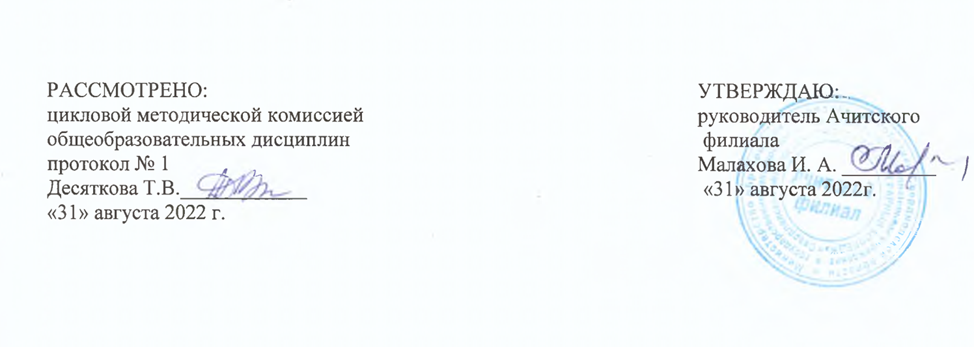 ЛичностныеУмение оценивать результат своей деятельности и деятельности одногруппниковОК 2Организовывать собственную деятельность, исходя из цели и способов её достижения. определённых руководителемЛичностныеУмение самостоятельно добывать новые для себя физические знания, используя для этого доступные источники информацииОК 4Осуществлять поиск  информации, необходимой для эффективного выполнения профессиональных задач.ЛичностныеУмение продуктивно общаться и взаимодействовать в процессе совместной деятельности, учитывать позиции других участников деятельности, эффективно разрешать конфликты.ОК 6Работать в  команде, эффективно общаться с коллегами, руководством, клиентамиМетапредметныйВладение основными методами научного познания, используемыми в физике: наблюдением, описанием, измерением, экспериментом; умение обрабатывать, объяснять результаты проведенных опытов и делать выводы; готовность и способность применять методы познания при решении практических задач;ОК 2Организовывать собственную деятельность, исходя из цели и способов её достижения. определённых руководителемМетапредметныйУмение использовать основные интеллектуальные операции: постановка задачи, анализ, формулирование выводов, выявление причинно-следственных связей.ОК 3Анализировать рабочую ситуацию, осуществлять текущий и итоговый контроль, оценку и коррекцию собственной деятельности, нести ответственность за результаты своей работы.МетапредметныйУмение использовать различные источники для получения физической информации, оценивать её достоверностьОК 4Осуществлять поиск  информации, необходимой для эффективного выполнения профессиональных задач.МетапредметныйУмение использовать различные источники для получения физической информации, оценивать её достоверностьОК 5Использовать информационно-коммуникационные технологии в профессиональной деятельности.ПредметныеСформированность представлений о роли и месте физики в современной научной картине мира; понимание физической сущности наблюдаемых во Вселенной явлений, роли физики в формировании кругозора и функциональной грамотности человека для решения практических задачОК 1Понимать сущность и социальную значимость своей будущей профессии, проявлять к ней устойчивый интересПредметныеСформированность умения применять полученные знания для объяснения условий протекания физических явлений в природе, профессиональной сфере и для принятия практических решений в повседневной жизниОК 3Анализировать рабочую ситуацию, осуществлять текущий и итоговый контроль, оценку и коррекцию собственной деятельности, нести ответственность за результаты своей работыВид учебной работыОбъем часовМаксимальная учебная нагрузка (всего)270Обязательная аудиторная учебная нагрузка  (всего)180в том числелабораторные работы46контрольная работакурсовая работаСамостоятельная работа обучающегося (всего)90в том числеиндивидуальное проектное заданиевнеаудиторная самостоятельная работа90Итоговая аттестация:экзамен№ учебного занятияНаименование разделов и темНаименование разделов и темНаименование разделов и темСодержание учебного материала, практические работы, самостоятельная работа обучающихсяОбъем часовКоды компетенций и личностных результатов, формированию которых способствует элемент программы1.2.2.2.3.4.5.Раздел 1. МеханикаРаздел 1. МеханикаРаздел 1. МеханикаРаздел 1. МеханикаРаздел 1. МеханикаРаздел 1. МеханикаРаздел 1. Механика1.ВведениеВведениеВведениеОсновные элементы физической картины мира2ЛР УД1,ЛР УД 3, МР3,ПР1,ПР 7,ЛР 10, ОК 12.Относительность механического движенияОтносительность механического движенияОтносительность механического движенияПонятие механического движения, материальной точки, системы отсчёта, траектория, перемещение, путь2ЛР УД 1,ЛР УД 3, МР3,ПР1,ПР 7,ЛР 10, ОК 3, ОК 43.Характеристики механического движенияХарактеристики механического движенияХарактеристики механического движенияСкорость, ускорение.Решение задач 2ЛР УД 1,ЛР УД 3, МР3,ПР1,ПР 7,ЛР 10, ОК 3, ОК 44.Виды движения  и их графическое описаниеВиды движения  и их графическое описаниеВиды движения  и их графическое описаниеОпределения равномерного и равноускоренного движения, закон равномерного прямолинейного движения, график движения, зависимость скорости тела от времени при равноускоренном прямолинейном движении, скорость тела при равнозамедленном движении, закон равнопеременного движения. Решение задач Центростремительное ускорение, линейная и угловая скорости, период, частота.Решение задач2ЛР УД 1,ЛР УД 3, МР3,ПР1,ПР 7,ЛР 10, ОК 3, ОК 45.Решение задач по теме «Основы кинематики»Решение задач по теме «Основы кинематики»Решение задач по теме «Основы кинематики»Самостоятельная работа обучающихся ( решить № 1 стр.21, № 2 стр. 31,№ 3 стр. 34 ( 1))2ЛР УД 4,МР 2, ПР 2, ЛР 10, ОК 2, ОК 3.6.Взаимодействие тел.Взаимодействие тел.Взаимодействие тел.Инерциальная система, закон сложения скоростей, принцип Галилея.2ЛР УД 1,ЛР УД 3, МР3,ПР1,ПР 7,ЛР 10, ОК 3, ОК 47.Подготовка к ЛР 1 Исследование движения тела под действием постоянной силыПодготовка к ЛР 1 Исследование движения тела под действием постоянной силыПодготовка к ЛР 1 Исследование движения тела под действием постоянной силыСамостоятельная работа обучающихся: оформление ЛР и отчёта2ЛР УД 4, МР 1, МР 5, ПР 1, ПР 4,ЛР 10, ОК 2, ОК 38.ЛР  1 Исследование движения тела под действием постоянной силыЛР  1 Исследование движения тела под действием постоянной силыЛР  1 Исследование движения тела под действием постоянной силыЛабораторная работа2ЛР УД 5, МР 1, МР 2 , ПР 1, ПР 4 ЛР 10, ОК 2, ОК 6, 9. Законы динамики Ньютона.Законы динамики Ньютона.Законы динамики Ньютона.Формулировка и формулы законов, границы применимости. Решение задач. 2ЛР УД 1,ЛР УД 3, МР3,ПР1,ПР 7,ЛР 10, ОК 3, ОК 410.Силы в природе.Силы в природе.Силы в природе.Фундаментальные виды взаимодействия, сила трения, сила упругости, сила тяжести.2ЛР УД 1,ЛР УД 3, МР3,ПР1,ПР 7,ЛР 10, ОК 3, ОК 411.Движение тела по наклонной плоскостиДвижение тела по наклонной плоскостиДвижение тела по наклонной плоскостиСилы, действующие на тело.2ЛР УД 1,ЛР УД 3, МР3,ПР1,ПР 7,ЛР 10, ОК 3, ОК 412.Подготовка к ЛР  2 Измерение ускорения свободного падения телПодготовка к ЛР  2 Измерение ускорения свободного падения телПодготовка к ЛР  2 Измерение ускорения свободного падения телСамостоятельная работа обучающихся: оформление ЛР и отчёта2ЛР УД 4, МР 1, МР 5, ПР 1, ПР 4,ЛР 10, ОК 2, ОК 313.ЛР  2 Измерение ускорения свободного падения телЛР  2 Измерение ускорения свободного падения телЛР  2 Измерение ускорения свободного падения телЛабораторная работа2ЛР УД 5, ЛР УД 6, МР 1, МР 4, ПР 1, ПР 4, ЛР 10, ОК 2, ОК 6 14.Подготовка к ЛР  3 Изучение зависимости трения скольжения от рода трущихся поверхностейПодготовка к ЛР  3 Изучение зависимости трения скольжения от рода трущихся поверхностейПодготовка к ЛР  3 Изучение зависимости трения скольжения от рода трущихся поверхностейСамостоятельная работа обучающихся: оформление ЛР и отчёта2ЛР УД 4, МР 1, МР 5, ПР 1, ПР 4,ЛР 10, ОК 2, ОК 315.ЛР  3 Изучение зависимости трения скольжения от рода трущихся поверхностейЛР  3 Изучение зависимости трения скольжения от рода трущихся поверхностейЛР  3 Изучение зависимости трения скольжения от рода трущихся поверхностейЛабораторная работа2ЛР УД 5, ЛР УД 6, МР 1, МР 4, ПР 1, ПР 4, ЛР 10, ОК 2, ОК 616.Закон сохранения импульса и реактивное движениеЗакон сохранения импульса и реактивное движениеЗакон сохранения импульса и реактивное движениеИмпульс тела, закон сохранения импульса, реактивное движение, применение в природе и технике.Решение задач2ЛР УД 1,ЛР УД 3, МР3,ПР1,ПР 7,ЛР 10, ОК 3, ОК 417.Подготовка к ЛР 4 Изучение закона сохранения импульсаПодготовка к ЛР 4 Изучение закона сохранения импульсаПодготовка к ЛР 4 Изучение закона сохранения импульсаСамостоятельная работа обучающихся: оформление ЛР и отчёта2ЛР УД 4, МР 1, МР 5, ПР 1, ПР 4,ЛР 10, ОК 2, ОК 318.ЛР 4 Изучение закона сохранения импульсаЛР 4 Изучение закона сохранения импульсаЛР 4 Изучение закона сохранения импульсаЛабораторная работа2ЛР УД 5, ЛР УД 6, МР 1, МР 4, ПР 1, ПР 4, ЛР 10, ОК 2, ОК 619.Работа силыРабота силыРабота силыОпределение, формула. Решение задач.2ЛР УД 1,ЛР УД 3, МР3,ПР1,ПР 7,ЛР 10, ОК 3, ОК 420.Мощность. Энергия.Мощность. Энергия.Мощность. Энергия.Определение и формулы энергии и мощности, единицы их  измерения.Решение задач2ЛР УД 1,ЛР УД 3, МР3,ПР1,ПР 7,ЛР 10, ОК 3, ОК 421.Закон сохранения механической энергии.Закон сохранения механической энергии.Закон сохранения механической энергии.Кинетическая и потенциальная энергия тела, замкнутая система, закон сохранения энергии.Решение задач2ЛР УД 1,ЛР УД 3, МР3,ПР1,ПР 7,ЛР 10, ОК 3, ОК 422.Решение задач по теме « Законы сохранения»Решение задач по теме « Законы сохранения»Решение задач по теме « Законы сохранения»Самостоятельная работа обучающихся : решить № 1, 3 стр. 81 ( 1)2ЛР УД 4,МР 2, ПР 2, ЛР 10, ОК 2, ОК 3.23.Подготовка к ЛР  5 Наблюдение превращения потенциальной энергии в кинетическую тела, подвешенного на нитиПодготовка к ЛР  5 Наблюдение превращения потенциальной энергии в кинетическую тела, подвешенного на нитиПодготовка к ЛР  5 Наблюдение превращения потенциальной энергии в кинетическую тела, подвешенного на нитиСамостоятельная работа обучающихся: оформление ЛР и отчёта2ЛР УД 4, МР 1, МР 5, ПР 1, ПР 4,ЛР 10, ОК 2, ОК 324.ЛР 5 Наблюдение превращения потенциальной энергии в кинетическую тела, подвешенного на нитиЛР 5 Наблюдение превращения потенциальной энергии в кинетическую тела, подвешенного на нитиЛР 5 Наблюдение превращения потенциальной энергии в кинетическую тела, подвешенного на нитиЛабораторная работа2ЛР УД 5, ЛР УД 6, МР 1, МР 4, ПР 1, ПР 4, ЛР 10, ОК 2, ОК 625.Подготовка к ЛР 6 Сохранение механической энергии при движении тела под действием сил тяжести и упругостиПодготовка к ЛР 6 Сохранение механической энергии при движении тела под действием сил тяжести и упругостиПодготовка к ЛР 6 Сохранение механической энергии при движении тела под действием сил тяжести и упругостиСамостоятельная работа обучающихся: оформление ЛР и отчёта2ЛР УД 4, МР 1, МР 5, ПР 1, ПР 4,ЛР 10, ОК 2, ОК 326.ЛР 6 Сохранение механической энергии при движении тела под действием сил тяжести и упругостиЛР 6 Сохранение механической энергии при движении тела под действием сил тяжести и упругостиЛР 6 Сохранение механической энергии при движении тела под действием сил тяжести и упругостиЛабораторная работа2ЛР УД 5, ЛР УД 6, МР 1, МР 4, ПР 1, ПР 4, ЛР 10, ОК 2, ОК 6Раздел 2.  Основы молекулярной физикиРаздел 2.  Основы молекулярной физикиРаздел 2.  Основы молекулярной физикиРаздел 2.  Основы молекулярной физикиРаздел 2.  Основы молекулярной физикиРаздел 2.  Основы молекулярной физикиРаздел 2.  Основы молекулярной физики27.Основные положения молекулярно-кинетической теорииАтом, молекула, молекулярная масса, изотоп, относительная атомная масса, постоянная Авогадро, Броуновское движение.Атом, молекула, молекулярная масса, изотоп, относительная атомная масса, постоянная Авогадро, Броуновское движение.Атом, молекула, молекулярная масса, изотоп, относительная атомная масса, постоянная Авогадро, Броуновское движение.2ЛР УД 1,ЛР УД 3, МР3,ПР1,ПР 7,ЛР 10, ОК 3, ОК 428.Идеальный газИдеальный газ, формулы для нахождения давления. Основное уравнения МКТ Уравнение Менделеева – Клапейрона. Решение задачИдеальный газ, формулы для нахождения давления. Основное уравнения МКТ Уравнение Менделеева – Клапейрона. Решение задачИдеальный газ, формулы для нахождения давления. Основное уравнения МКТ Уравнение Менделеева – Клапейрона. Решение задач2ЛР УД 1,ЛР УД 3, МР3,ПР1,ПР 7,ЛР 10, ОК 3, ОК 429.Абсолютная температура. Определение температура тела, характеристика, термометры, их виды. Абсолютный нуль температуры, шкала Цельсия и Кельвина.Определение температура тела, характеристика, термометры, их виды. Абсолютный нуль температуры, шкала Цельсия и Кельвина.Определение температура тела, характеристика, термометры, их виды. Абсолютный нуль температуры, шкала Цельсия и Кельвина.2ЛР УД 1,ЛР УД 3, МР3,ПР1,ПР 7,ЛР 10, ОК 3, ОК 430.Бесконтактные методы контроля температуры Самостоятельная работа обучающихся : составить кластерСамостоятельная работа обучающихся : составить кластерСамостоятельная работа обучающихся : составить кластер2ЛР УД 1- ЛР УД4, МР 1, МР 3, ПР 1, ПР5, ЛР 10, ОК 1, ОК 3, ОК 531.ИзопроцессыИзотермический процесс, изохорный процесс, изобарный процесс.Изотермический процесс, изохорный процесс, изобарный процесс.Изотермический процесс, изохорный процесс, изобарный процесс.2ЛР УД 1,ЛР УД 3, МР3,ПР1,ПР 7,ЛР 10, ОК 3, ОК 432.Решение задач по теме «Основы МКТ»Самостоятельная работа обучающихся: решить № 2,3 стр. 120, № 3 стр. 126 (1)Самостоятельная работа обучающихся: решить № 2,3 стр. 120, № 3 стр. 126 (1)Самостоятельная работа обучающихся: решить № 2,3 стр. 120, № 3 стр. 126 (1)2ЛР УД 4,МР 2, ПР 2, ЛР 10, ОК 2, ОК 3.33.Подготовка к ЛР  7 Изучение изопроцессовСамостоятельная работа обучающихся: оформление ЛР и отчётаСамостоятельная работа обучающихся: оформление ЛР и отчётаСамостоятельная работа обучающихся: оформление ЛР и отчёта2ЛР УД 4, МР 1, МР 5, ПР 1, ПР 4,ЛР 10, ОК 2, ОК 334.ЛР  7 Изучение изопроцессовЛабораторная работаЛабораторная работаЛабораторная работа2ЛР УД 5, ЛР УД 6, МР 1, МР 4, ПР 1, ПР 4, ЛР 10, ОК 2, ОК 635.Объяснение агрегатных состояний веществаЖидкость, газ, твёрдое вещество, плазма- определение, свойства. Фазовый переход.Жидкость, газ, твёрдое вещество, плазма- определение, свойства. Фазовый переход.Жидкость, газ, твёрдое вещество, плазма- определение, свойства. Фазовый переход.2ЛР УД 1,ЛР УД 3, МР3,ПР1,ПР 7,ЛР 10, ОК 3, ОК 436.КипениеОпределение, условия протекания, Зависимость температуры кипения от давленияОпределение, условия протекания, Зависимость температуры кипения от давленияОпределение, условия протекания, Зависимость температуры кипения от давления2ЛР УД 1,ЛР УД 3, МР3,ПР1,ПР 7,ЛР 10, ОК 3, ОК 437.Насыщенные и ненасыщенные пары. Влажность воздухаПар, насыщенный и ненасыщенный пар, термодинамическое равновесие. Влажность воздуха, относительная и абсолютная влажность воздуха, парциальное давление.Пар, насыщенный и ненасыщенный пар, термодинамическое равновесие. Влажность воздуха, относительная и абсолютная влажность воздуха, парциальное давление.Пар, насыщенный и ненасыщенный пар, термодинамическое равновесие. Влажность воздуха, относительная и абсолютная влажность воздуха, парциальное давление.2ЛР УД 1,ЛР УД 3, МР3,ПР1,ПР 7,ЛР 10, ОК 3, ОК 438.Модель строения жидкости. Поверхностное натяжение и смачиваниеМолекулярное строение жидкости, силы поверхностного натяжения, условия смачивания и несмачивания, капилляры, высота подъёма жидкости в капилляре.Молекулярное строение жидкости, силы поверхностного натяжения, условия смачивания и несмачивания, капилляры, высота подъёма жидкости в капилляре.Молекулярное строение жидкости, силы поверхностного натяжения, условия смачивания и несмачивания, капилляры, высота подъёма жидкости в капилляре.2ЛР УД 1,ЛР УД 3, МР3,ПР1,ПР 7,ЛР 10, ОК 3, ОК 439.Подготовка к ЛР  8 Измерение влажности воздухаСамостоятельная работа обучающихся: оформление ЛР и отчётаСамостоятельная работа обучающихся: оформление ЛР и отчётаСамостоятельная работа обучающихся: оформление ЛР и отчёта2ЛР УД 4, МР 1, МР 5, ПР 1, ПР 4,ЛР 10, ОК 2, ОК 340.ЛР  8 Измерение влажности воздухаЛабораторная работаЛабораторная работаЛабораторная работа2ЛР УД 5, ЛР УД 6, МР 1, МР 4, ПР 1, ПР 4, ЛР 10, ОК 2, ОК 641.Влияние влажности воздуха на технологические процессыСамостоятельная работа обучающихся выполнить мини-исследование Самостоятельная работа обучающихся выполнить мини-исследование Самостоятельная работа обучающихся выполнить мини-исследование 2ЛР УД 4, МР 1, МР 5, ПР 1, ПР 4,ЛР 10, ОК 2, ОК 342.Подготовка к ЛР  9  Измерение коэффициента поверхностного натяжения жидкостиСамостоятельная работа обучающихся: оформление ЛР и отчётаСамостоятельная работа обучающихся: оформление ЛР и отчётаСамостоятельная работа обучающихся: оформление ЛР и отчёта2ЛР УД 4, МР 1, МР 5, ПР 1, ПР 4,ЛР 10, ОК 2, ОК 343.ЛР  9 Измерение коэффициента поверхностного натяжения жидкостиЛабораторная работаЛабораторная работаЛабораторная работа2ЛР УД 5, ЛР УД 6, МР 1, МР 4, ПР 1, ПР 4, ЛР 10, ОК 2, ОК 644.Модель строения твёрдых тел. Механические свойства твёрдых телКристаллические и аморфные тела, изотропия и анизотропия, деформация, виды деформации, закон Гука.Кристаллические и аморфные тела, изотропия и анизотропия, деформация, виды деформации, закон Гука.Кристаллические и аморфные тела, изотропия и анизотропия, деформация, виды деформации, закон Гука.2ЛР УД 1,ЛР УД 3, МР3,ПР1,ПР 7,ЛР 10, ОК 3, ОК 445.Практическая работа «Наблюдение роста кристаллов из растворов»Самостоятельная работа обучающихся : наблюдать рост кристаллов в растворе поваренной солиСамостоятельная работа обучающихся : наблюдать рост кристаллов в растворе поваренной солиСамостоятельная работа обучающихся : наблюдать рост кристаллов в растворе поваренной соли2ЛР УД 4, МР 1, МР 5, ПР 1, ПР 4,ЛР 10, ОК 2, ОК 346.Изменения агрегатных состояний вещества Свойства аморфных тел, строение жидких кристаллов, применение в современной технике. Изменение агрегатных состояний веществ. Удельная теплоёмкость. Решение задач.Свойства аморфных тел, строение жидких кристаллов, применение в современной технике. Изменение агрегатных состояний веществ. Удельная теплоёмкость. Решение задач.Свойства аморфных тел, строение жидких кристаллов, применение в современной технике. Изменение агрегатных состояний веществ. Удельная теплоёмкость. Решение задач.2ЛР УД 1,ЛР УД 3, МР3,ПР1,ПР 7,ЛР 10, ОК 3, ОК 447.Решение задач по теме «Изопроцессы»Самостоятельная работа обучающихся : решить № 2,3,4 стр. 123 (1)Самостоятельная работа обучающихся : решить № 2,3,4 стр. 123 (1)Самостоятельная работа обучающихся : решить № 2,3,4 стр. 123 (1)2ЛР УД 4,МР 2, ПР 2, ЛР 10, ОК 2, ОК 3.Раздел 3 .ТермодинамикаРаздел 3 .ТермодинамикаРаздел 3 .ТермодинамикаРаздел 3 .ТермодинамикаРаздел 3 .ТермодинамикаРаздел 3 .ТермодинамикаРаздел 3 .Термодинамика48.Внутренняя энергия и работа газа. Первый закон термодинамикиОпределение внутренней энергии, работы газа. Формулировка и формула первого закона термодинамики. Работа газа при изопроцессах.Определение внутренней энергии, работы газа. Формулировка и формула первого закона термодинамики. Работа газа при изопроцессах.Определение внутренней энергии, работы газа. Формулировка и формула первого закона термодинамики. Работа газа при изопроцессах.2ЛР УД 1,ЛР УД 3, МР3,ПР1,ПР 7,ЛР 10, ОК 3, ОК 449.Уравнение теплового балансаТеплоёмкость. Удельная теплоёмкость.Теплоёмкость. Удельная теплоёмкость.Теплоёмкость. Удельная теплоёмкость.2ЛР УД 1,ЛР УД 3, МР3,ПР1,ПР 7,ЛР 10, ОК 3, ОК 450.Необратимость тепловых процессов. Тепловые двигателиВторой закон термодинамики. Устройство и принцип действия теплового двигателя. Цикл Карно. Охрана окружающей среды.Второй закон термодинамики. Устройство и принцип действия теплового двигателя. Цикл Карно. Охрана окружающей среды.Второй закон термодинамики. Устройство и принцип действия теплового двигателя. Цикл Карно. Охрана окружающей среды.2ЛР УД 1,ЛР УД 3, МР3,ПР1,ПР 7,ЛР 10, ОК 3, ОК 451.Тепловые двигатели и охрана окружающей средыСамостоятельная работа обучающихся : заполнить схемуСамостоятельная работа обучающихся : заполнить схемуСамостоятельная работа обучающихся : заполнить схему2ЛР УД 1- ЛР УД4, МР 1, МР 3, ПР 1, ПР5, ЛР 10, ОК 1, ОК 3, ОК 552.КПД тепловых двигателейФормула для расчёта КПД двигателя.Решение задачФормула для расчёта КПД двигателя.Решение задачФормула для расчёта КПД двигателя.Решение задач2ЛР УД 1,ЛР УД 3, МР3,ПР1,ПР 7,ЛР 10, ОК 3, ОК 453.Решение задач по теме «Основы термодинамики»Самостоятельная работа обучающихся : решить № 1, 3, стр 138 (1)Самостоятельная работа обучающихся : решить № 1, 3, стр 138 (1)Самостоятельная работа обучающихся : решить № 1, 3, стр 138 (1)2ЛР УД 4,МР 2, ПР 2, ЛР 10, ОК 2, ОК 3.Раздел 4 ЭлектродинамикаРаздел 4 ЭлектродинамикаРаздел 4 ЭлектродинамикаРаздел 4 ЭлектродинамикаРаздел 4 ЭлектродинамикаРаздел 4 ЭлектродинамикаРаздел 4 Электродинамика54.Взаимодействие заряженных тел. Электрический зарядВзаимодействие заряженных тел. Электрический зарядОпределение заряда, виды зарядов, электризация тел.Определение заряда, виды зарядов, электризация тел.2ЛР УД 1,ЛР УД 3, МР3,ПР1,ПР 7,ЛР 10, ОК 3, ОК 455.Закон сохранения  заряда. Закон КулонаЗакон сохранения  заряда. Закон КулонаЗаконы сохранения заряда, Кулона : определения, формулы. Решение задач.Законы сохранения заряда, Кулона : определения, формулы. Решение задач.2ЛР УД 1,ЛР УД 3, МР3,ПР1,ПР 7,ЛР 10, ОК 3, ОК 456.Электрические заряды на службе человекаЭлектрические заряды на службе человекаСамостоятельная работа обучающихся: заполнить интеллект-картуСамостоятельная работа обучающихся: заполнить интеллект-карту2ЛР УД 1- ЛР УД 4, МР 1, МР 3, ПР 1, ПР5, ЛР 10, ОК 1, ОК 3, ОК 557.Электрическое поле. Напряжённость поляЭлектрическое поле. Напряжённость поляНапряжённость электростатического поля: определение, формула, линии напряжённости ,принцип суперпозиции полей. Решение задач.Напряжённость электростатического поля: определение, формула, линии напряжённости ,принцип суперпозиции полей. Решение задач.2ЛР УД 1,ЛР УД 3, МР3,ПР1,ПР 7,ЛР 10, ОК 3, ОК 458.Потенциал поля. Разность потенциаловПотенциал поля. Разность потенциаловПотенциальная энергия взаимодействия точечных зарядов, потенциал электростатического поля, разность потенциалов, эквипотенциальная поверхность.Потенциальная энергия взаимодействия точечных зарядов, потенциал электростатического поля, разность потенциалов, эквипотенциальная поверхность.2ЛР УД 1,ЛР УД 3, МР3,ПР1,ПР 7,ЛР 10, ОК 3, ОК 459.Решение задач по теме «Электрическое поле»Решение задач по теме «Электрическое поле»Самостоятельная работа обучающихся : решить № 1,2 стр. 186, №4, стр.189(1)Самостоятельная работа обучающихся : решить № 1,2 стр. 186, №4, стр.189(1)2ЛР УД 4,МР 2, ПР 2, ЛР 10, ОК 2, ОК 3.60.Проводники в электрическом полеПроводники в электрическом полеСвободные заряды, связанные заряды, проводник, диэлектрик, полупроводник.Свободные заряды, связанные заряды, проводник, диэлектрик, полупроводник.2ЛР УД 1,ЛР УД 3, МР3,ПР1,ПР 7,ЛР 10, ОК 3, ОК 461.Диэлектрики в электрическом полеДиэлектрики в электрическом полеПолярные и неполярные диэлектрики, поляризация диэлектрика, диэлектрическая проницаемость.Полярные и неполярные диэлектрики, поляризация диэлектрика, диэлектрическая проницаемость.2ЛР УД 1,ЛР УД 3, МР3,ПР1,ПР 7,ЛР 10, ОК 3, ОК 462.Поляризация диэлектриковПоляризация диэлектриковПроцесс поляризации полярного и неполярного диэлектриков.Процесс поляризации полярного и неполярного диэлектриков.2ЛР УД 1,ЛР УД 3, МР3,ПР1,ПР 7,ЛР 10, ОК 3, ОК 463.Виды электроизоляционных материалов, применяемых в техникеВиды электроизоляционных материалов, применяемых в техникеСамостоятельная работа обучающихся: заполнить схемуСамостоятельная работа обучающихся: заполнить схему2ЛР УД 4,МР 2, ПР 2, ЛР 10, ОК 2, ОК 3.64.Электрическая ёмкость. Конденсатор.  Соединение конденсаторовЭлектрическая ёмкость. Конденсатор.  Соединение конденсаторовЭлектрическая ёмкость: определение, формула. Устройство и виды конденсаторов,  формулы для расчета общей электроёмкости при последовательном и параллельном соединениях. Решение задач.Электрическая ёмкость: определение, формула. Устройство и виды конденсаторов,  формулы для расчета общей электроёмкости при последовательном и параллельном соединениях. Решение задач.2ЛР УД 1,ЛР УД 3, МР3,ПР1,ПР 7,ЛР 10, ОК 3, ОК 465.Решение задач по теме «Конденсаторы»Решение задач по теме «Конденсаторы»Самостоятельная работа обучающихся: решить № 1,2 стр. 201 (1)Самостоятельная работа обучающихся: решить № 1,2 стр. 201 (1)2ЛР УД 4,МР 2, ПР 2, ЛР 10, ОК 2, ОК 3.Раздел 5. Постоянный токРаздел 5. Постоянный токРаздел 5. Постоянный токРаздел 5. Постоянный токРаздел 5. Постоянный токРаздел 5. Постоянный токРаздел 5. Постоянный ток66.Постоянный электрический ток. Постоянный электрический ток. Определение электрического тока, носители заряда, направление тока. Условия , необходимые для возникновения и поддержания электрического тока.Определение электрического тока, носители заряда, направление тока. Условия , необходимые для возникновения и поддержания электрического тока.2ЛР УД 1,ЛР УД 3, МР3,ПР1,ПР 7,ЛР 10, ОК 3, ОК 467.Закон Ома для участка цепи.Закон Ома для участка цепи.Закон Ома для участка цепи, удельное сопротивление, зависимость удельного сопротивления от температуры. Зависимость сопротивления проводника от его параметров..Закон Ома для участка цепи, удельное сопротивление, зависимость удельного сопротивления от температуры. Зависимость сопротивления проводника от его параметров..2ЛР УД 1,ЛР УД 3, МР3,ПР1,ПР 7,ЛР 10, ОК 3, ОК 468.Сила тока, напряжение, сопротивление.Сила тока, напряжение, сопротивление.Определения, обозначения, формулы для нахождения силы тока, напряжения, сопротивления проводника. Решение задачОпределения, обозначения, формулы для нахождения силы тока, напряжения, сопротивления проводника. Решение задач2ЛР УД 1,ЛР УД 3, МР3,ПР1,ПР 7,ЛР 10, ОК 3, ОК 469.Последовательное и параллельное соединения проводниковПоследовательное и параллельное соединения проводниковРасчёт сопротивления при последовательном, параллельном и смешанном соединении проводников. Решение задач.Расчёт сопротивления при последовательном, параллельном и смешанном соединении проводников. Решение задач.2ЛР УД 1,ЛР УД 3, МР3,ПР1,ПР 7,ЛР 10, ОК 3, ОК 470.ЭДС источника тока. Закон Ома для полной цепиЭДС источника тока. Закон Ома для полной цепиСторонние силы, ЭДС, устройство источника тока, Закон Ома для полной цепи. Решение задач.Сторонние силы, ЭДС, устройство источника тока, Закон Ома для полной цепи. Решение задач.2ЛР УД 1,ЛР УД 3, МР3,ПР1,ПР 7,ЛР 10, ОК 3, ОК 471.Тепловое действие электрического тока. Закон Джоуля-ЛенцаТепловое действие электрического тока. Закон Джоуля-ЛенцаЗакон Джоуля- Ленца. Решение задачЗакон Джоуля- Ленца. Решение задач2ЛР УД 1,ЛР УД 3, МР3,ПР1,ПР 7,ЛР 10, ОК 3, ОК 472.Мощность электрического токаМощность электрического токаРабота электрического тока, мощность, передача мощности электрического тока от источника к потребителю.Работа электрического тока, мощность, передача мощности электрического тока от источника к потребителю.2ЛР УД 1,ЛР УД 3, МР3,ПР1,ПР 7,ЛР 10, ОК 3, ОК 473.Решение задач по теме «Законы постоянного тока»Решение задач по теме «Законы постоянного тока»Самостоятельная работа обучающихся: решить № 1,2стр.209 (1),№ 1,2 стр.212 (1) Самостоятельная работа обучающихся: решить № 1,2стр.209 (1),№ 1,2 стр.212 (1) 2ЛР УД 4,МР 2, ПР 2, ЛР 10, ОК 2, ОК 3.74.Подготовка к ЛР 10 Определение удельного сопротивления проводникаПодготовка к ЛР 10 Определение удельного сопротивления проводникаСамостоятельная работа обучающихся : оформление ЛР и отчётаСамостоятельная работа обучающихся : оформление ЛР и отчёта2ЛР УД 4, МР 1, МР 5, ПР 1, ПР 4,ЛР 10, ОК 2, ОК 375.ЛР  10 Определение удельного сопротивления проводникаЛР  10 Определение удельного сопротивления проводникаЛабораторная работаЛабораторная работа2ЛР УД 5, ЛР УД 6, МР 1, МР 4, ПР 1, ПР 4, ЛР 10, ОК 2, ОК 676.Подготовка к ЛР  11 Изучение законов последовательного соединения проводниковПодготовка к ЛР  11 Изучение законов последовательного соединения проводниковСамостоятельная работа обучающихся : оформление ЛР и отчётаСамостоятельная работа обучающихся : оформление ЛР и отчёта2ЛР УД 4, МР 1, МР 5, ПР 1, ПР 4,ЛР 10, ОК 2, ОК 377.ЛР 11 Изучение законов последовательного соединения проводниковЛР 11 Изучение законов последовательного соединения проводниковЛабораторная работаЛабораторная работа2ЛР УД 5, ЛР УД 6, МР 1, МР 4, ПР 1, ПР 4, ЛР 10, ОК 2, ОК 678.Подготовка к ЛР 12 Измерение ЭДС и внутреннего сопротивления источника токаПодготовка к ЛР 12 Измерение ЭДС и внутреннего сопротивления источника токаСамостоятельная работа обучающихся: оформление ЛР и отчётаСамостоятельная работа обучающихся: оформление ЛР и отчёта2ЛР УД 4, МР 1, МР 5, ПР 1, ПР 4,ЛР 10, ОК 2, ОК 379.ЛР  12 Измерение ЭДС и внутреннего сопротивления источника токаЛР  12 Измерение ЭДС и внутреннего сопротивления источника токаЛабораторная работаЛабораторная работа2ЛР УД 5, ЛР УД 6, МР 1, МР 4, ПР 1, ПР 4, ЛР 10, ОК 2, ОК 680.Подготовка к ЛР  13 Изучение законов параллельного соединения проводниковПодготовка к ЛР  13 Изучение законов параллельного соединения проводниковСамостоятельная работа обучающихся : оформление ЛР и отчётаСамостоятельная работа обучающихся : оформление ЛР и отчёта2ЛР УД 4, МР 1, МР 5, ПР 1, ПР 4,ЛР 10, ОК 2, ОК 381.ЛР  13 Изучение законов параллельного соединения проводниковЛР  13 Изучение законов параллельного соединения проводниковЛабораторная работаЛабораторная работа2ЛР УД 5, ЛР УД 6, МР 1, МР 4, ПР 1, ПР 4, ЛР 10, ОК 2, ОК 682.Подготовка к ЛР 14 Изучение закона Ома для полной цепиПодготовка к ЛР 14 Изучение закона Ома для полной цепиСамостоятельная работа обучающихся : оформление ЛР и отчётаСамостоятельная работа обучающихся : оформление ЛР и отчёта2ЛР УД 4, МР 1, МР 5, ПР 1, ПР 4,ЛР 10, ОК 2, ОК 383.ЛР 14 Изучение закона Ома для полной цепиЛР 14 Изучение закона Ома для полной цепиЛабораторная работаЛабораторная работа2ЛР УД 5, ЛР УД 6, МР 1, МР 4, ПР 1, ПР 4, ЛР 10, ОК 2, ОК 684.Схемы включения осветительных приборовСхемы включения осветительных приборовСамостоятельная работа обучающихся : нарисовать схемы электроприборов в своей комнатеСамостоятельная работа обучающихся : нарисовать схемы электроприборов в своей комнате2ЛР УД 1- ЛР УД 4, МР 1, МР 3, ПР 1, ПР5, ЛР 10, ОК 1, ОК 3, ОК 5Раздел 6. Магнитное  полеРаздел 6. Магнитное  полеРаздел 6. Магнитное  полеРаздел 6. Магнитное  полеРаздел 6. Магнитное  полеРаздел 6. Магнитное  полеРаздел 6. Магнитное  поле85.Магнитное поле. Постоянные магниты. Сила Ампера. Сила Лоренца.Магнитное поле. Постоянные магниты. Сила Ампера. Сила Лоренца.Взаимодействие токов, магнитное поле как особый вид материи, магниты, магнитная проницаемость среды, силовая характеристика магнитного поля, сила Ампера. Взаимодействие токов, магнитное поле как особый вид материи, магниты, магнитная проницаемость среды, силовая характеристика магнитного поля, сила Ампера. 2ЛР УД 1,ЛР УД 3, МР3,ПР1,ПР 7,ЛР 10, ОК 3, ОК 486.Действие магнитного поля на движущийся заряд. Сила ЛоренцаДействие магнитного поля на движущийся заряд. Сила ЛоренцаОпределение силы Лоренца, правило левой руки, траектории движения заряженных частиц в однородном магнитном поле.Определение силы Лоренца, правило левой руки, траектории движения заряженных частиц в однородном магнитном поле.2ЛР УД 1,ЛР УД 3, МР3,ПР1,ПР 7,ЛР 10, ОК 3, ОК 487.Подготовка к ЛР  15 Взаимодействие параллельных токовПодготовка к ЛР  15 Взаимодействие параллельных токовСамостоятельная работа обучающихся : оформление ЛР и отчётаСамостоятельная работа обучающихся : оформление ЛР и отчёта2ЛР УД 4, МР 1, МР 5, ПР 1, ПР 4,ЛР 10, ОК 2, ОК 388.ЛР 15 Взаимодействие параллельных токовЛР 15 Взаимодействие параллельных токовЛабораторная работаЛабораторная работа2ЛР УД 5, ЛР УД 6, МР 1, МР 4, ПР 1, ПР 4, ЛР 10, ОК 2, ОК 689.Электродвигатель. Электроизмерительные приборы.Электродвигатель. Электроизмерительные приборы.Самостоятельная работа на уроке: принцип действия электродвигателя, устройство и работа электроизмерительных приборов.Самостоятельная работа на уроке: принцип действия электродвигателя, устройство и работа электроизмерительных приборов.2ЛР УД 1,ЛР УД 3, МР3,ПР1,ПР 7,ЛР 10, ОК 3, ОК 490.Изобретение электродвигателяИзобретение электродвигателяСамостоятельная работа обучающихся: сделать совместную презентацию в Googlе сервисеСамостоятельная работа обучающихся: сделать совместную презентацию в Googlе сервисе2ЛР УД 1- ЛР УД 4, МР 1, МР 3, ПР 1, ПР5, ЛР 10, ОК 1, ОК 3, ОК 591.Индукция магнитного поля. Магнитный поток.Индукция магнитного поля. Магнитный поток.Индукция магнитного поля, создаваемая в веществе проводниками с током различной формы., напряжённость магнитного поля и её связь с индукцией и магнитной проницаемостью среды. Магнитный поток.Индукция магнитного поля, создаваемая в веществе проводниками с током различной формы., напряжённость магнитного поля и её связь с индукцией и магнитной проницаемостью среды. Магнитный поток.2ЛР УД1,ЛР УД 3, МР3,ПР1,ПР 7,ЛР 10, ОК 3, ОК 492.Устройство электрической машиныУстройство электрической машиныСамостоятельная работа обучающихся : схема «Учет теплового расширения при установлении воздушного зазора между статором и ротором электрической машины»Самостоятельная работа обучающихся : схема «Учет теплового расширения при установлении воздушного зазора между статором и ротором электрической машины»2ЛР УД 1- ЛР УД 4, МР 1, МР 3, ПР 1, ПР5, ЛР 10, ОК 1, ОК 3, ОК 5Раздел 7. Электромагнитная индукцияРаздел 7. Электромагнитная индукцияРаздел 7. Электромагнитная индукцияРаздел 7. Электромагнитная индукцияРаздел 7. Электромагнитная индукцияРаздел 7. Электромагнитная индукцияРаздел 7. Электромагнитная индукция93.Явление  и закон электромагнитной индукции Явление  и закон электромагнитной индукции Явление электромагнитной индукции : определение, история открытия, закон , ЭДС индукции для движущихся проводников. Явление электромагнитной индукции : определение, история открытия, закон , ЭДС индукции для движущихся проводников. 2ЛР УД 1,ЛР УД 3, МР3,ПР1,ПР 7,ЛР 10, ОК 3, ОК 494.Вихревое электрическое поле. Правило Ленца. Самоиндукция. Вихревое электрическое поле. Правило Ленца. Самоиндукция. Правило Ленцы, применение правила. Явление самоиндукции, закон самоиндукции. Индуктивность : определение, формула для расчета, единицы измерения, потокосцепление.Правило Ленцы, применение правила. Явление самоиндукции, закон самоиндукции. Индуктивность : определение, формула для расчета, единицы измерения, потокосцепление.2ЛР УД 1,ЛР УД 3, МР3,ПР1,ПР 7,ЛР 10, ОК 3, ОК 495.Подготовка к ЛР 16 Изучение явления электромагнитной индукцииПодготовка к ЛР 16 Изучение явления электромагнитной индукцииСамостоятельная работа обучающихся : оформление ЛР и отчётаСамостоятельная работа обучающихся : оформление ЛР и отчёта2ЛР УД 4, МР 1, МР 5, ПР 1, ПР 4,ЛР 10, ОК 2, ОК 396.ЛР 16 Изучение явления электромагнитной индукцииЛР 16 Изучение явления электромагнитной индукцииЛабораторная работаЛабораторная работа2ЛР УД 5, ЛР УД 6, МР 1, МР 4, ПР 1, ПР 4, ЛР 10, ОК 2, ОК 6Раздел 8. Колебания и волныРаздел 8. Колебания и волныРаздел 8. Колебания и волныРаздел 8. Колебания и волныРаздел 8. Колебания и волныРаздел 8. Колебания и волныРаздел 8. Колебания и волны97.Механические колебанияМеханические колебанияКолебательное движение. Гармонические колебания. Свободные механические колебания. Линейные механические колебательные системы. Превращение потенциальной и кинетической энергий при колебательном движении. Полная механическая энергия. Аналитическое и графическое представление колебанийКолебательное движение. Гармонические колебания. Свободные механические колебания. Линейные механические колебательные системы. Превращение потенциальной и кинетической энергий при колебательном движении. Полная механическая энергия. Аналитическое и графическое представление колебаний2ЛР УД 1,ЛР УД 3, МР3,ПР1,ПР 7,ЛР 10, ОК 3, ОК 498.Подготовка к ЛР 17 Изучение зависимости периода колебаний нитяного маятника от длины нитиПодготовка к ЛР 17 Изучение зависимости периода колебаний нитяного маятника от длины нитиСамостоятельная работа обучающихся : оформление ЛР и отчётаСамостоятельная работа обучающихся : оформление ЛР и отчёта2ЛР УД 4, МР 1, МР 5, ПР 1, ПР 4,ЛР 10, ОК 2, ОК 399.ЛР 17 Изучение зависимости периода колебаний нитяного маятника от длины нитиЛР 17 Изучение зависимости периода колебаний нитяного маятника от длины нитиЛабораторная работаЛабораторная работа2ЛР УД 5, ЛР УД 6, МР 1, МР 4, ПР 1, ПР 4, ЛР 10, ОК 2, ОК 6100.Поперечные и продольные волны. Свойства волнПоперечные и продольные волны. Свойства волнХарактеристики волн. Уравнение плоской бегущей волны. Интерференция, дифракция волн.Характеристики волн. Уравнение плоской бегущей волны. Интерференция, дифракция волн.2ЛР УД 1,ЛР УД 3, МР3,ПР1,ПР 7,ЛР 10, ОК 3, ОК 4101.Колебательный контур. Свободные электромагнитные колебанияКолебательный контур. Свободные электромагнитные колебанияПревращение энергии в закрытом колебательном контуре, частота собственных колебаний, затухающие колебания, электрический резонанс. Вращение рамки в магнитном поле, период и частота переменного тока.Превращение энергии в закрытом колебательном контуре, частота собственных колебаний, затухающие колебания, электрический резонанс. Вращение рамки в магнитном поле, период и частота переменного тока.2ЛР УД 1,ЛР УД 3, МР3,ПР1,ПР 7,ЛР 10, ОК 3, ОК 4102.Вынужденные электромагнитные колебанияВынужденные электромагнитные колебанияПолучение незатухающих колебаний , открытый колебательный контур, опыты Герца.Получение незатухающих колебаний , открытый колебательный контур, опыты Герца.2ЛР УД 1,ЛР УД 3, МР3,ПР1,ПР 7,ЛР 10, ОК 3, ОК 4103.Переменный ток. Действующие значения силы тока и напряженияПеременный ток. Действующие значения силы тока и напряженияВиды переменного тока, его основные характеристики. Формулы для расчета действующего и амплитудного значения силы тока и напряжения. Решение задачВиды переменного тока, его основные характеристики. Формулы для расчета действующего и амплитудного значения силы тока и напряжения. Решение задач2ЛР УД 1,ЛР УД 3, МР3,ПР1,ПР 7,ЛР 10, ОК 3, ОК 4104.Подготовка к ЛР  18  Генератор переменного токаПодготовка к ЛР  18  Генератор переменного токаСамостоятельная работа обучающихся : оформление ЛР и отчётаСамостоятельная работа обучающихся : оформление ЛР и отчёта2ЛР УД 4, МР 1, МР 5, ПР 1, ПР 4,ЛР 10, ОК 2, ОК 3105.ЛР  18 Генератор переменного токаЛР  18 Генератор переменного токаЛабораторная работаЛабораторная работа2ЛР УД5, ЛР УД 6, МР 1, МР 4, ПР 1, ПР 4, ЛР 10, ОК 2, ОК 6106.Ёмкостное и индуктивное сопротивленияЁмкостное и индуктивное сопротивленияСхемы катушки и конденсатора в цепи переменного тока. Активное, индуктивное, ёмкостное сопротивления. Электрический резонанс. Уравнения колебаний силы тока, напряжения.Схемы катушки и конденсатора в цепи переменного тока. Активное, индуктивное, ёмкостное сопротивления. Электрический резонанс. Уравнения колебаний силы тока, напряжения.2ЛР УД 1,ЛР УД 3, МР3,ПР1,ПР 7,ЛР 10, ОК 3, ОК 4107.Подготовка к ЛР 19 Индуктивное и ёмкостное сопротивления в цепи переменного токаПодготовка к ЛР 19 Индуктивное и ёмкостное сопротивления в цепи переменного токаСамостоятельная работа обучающихся : оформление ЛР и отчётаСамостоятельная работа обучающихся : оформление ЛР и отчёта2ЛР УД 4, МР 1, МР 5, ПР 1, ПР 4,ЛР 10, ОК 2, ОК 3108.ЛР 19 Индуктивное и ёмкостное сопротивления в цепи переменного токаЛР 19 Индуктивное и ёмкостное сопротивления в цепи переменного токаЛабораторная работаЛабораторная работа2ЛР УД 5, ЛР УД 6, МР 1, МР 4, ПР 1, ПР 4, ЛР 10, ОК 2, ОК 6109.Работа и мощность. Трансформатор. ЭлектробезопасностьРабота и мощность. Трансформатор. ЭлектробезопасностьФормулы для расчета работы и мощности. Преобразование переменного тока. Устройство и работа трансформатора. Техника безопасности при работе с электроприборами. Проблемы энергосбережения.Формулы для расчета работы и мощности. Преобразование переменного тока. Устройство и работа трансформатора. Техника безопасности при работе с электроприборами. Проблемы энергосбережения.2ЛР УД 1,ЛР УД 3, МР3,ПР1,ПР 7,ЛР 10, ОК 3, ОК 4110.Производство, передача и потребление электроэнергии.Производство, передача и потребление электроэнергии.Типы электростанций, производство тока, передача на расстояние.Типы электростанций, производство тока, передача на расстояние.2ЛР УД 1,ЛР УД 3, МР3,ПР1,ПР 7,ЛР 10, ОК 3, ОК 4111.Решение задач по теме «Переменный ток»Решение задач по теме «Переменный ток»Самостоятельная работа обучающихся :№ 1, 2,стр.55 (2)Самостоятельная работа обучающихся :№ 1, 2,стр.55 (2)2ЛР УД 4,МР 2, ПР 2, ЛР 10, ОК 2, ОК 3.112.Электромагнитные волны. Изобретение радио А.С.ПоповымЭлектромагнитные волны. Изобретение радио А.С.ПоповымЭлектромагнитные волны, скорость их распространения. Вибратор Герца. Открытый колебательный контур. История изобретения, устройство первого приёмника, когерер. Схема принципа радиосвязи, модуляция : амплитудная, частотная. Детектор, устройство простейшего радиоприёмника.Электромагнитные волны, скорость их распространения. Вибратор Герца. Открытый колебательный контур. История изобретения, устройство первого приёмника, когерер. Схема принципа радиосвязи, модуляция : амплитудная, частотная. Детектор, устройство простейшего радиоприёмника.2ЛР УД 1,ЛР УД 3, МР3,ПР1,ПР 7,ЛР 10, ОК 3, ОК 4113.Решение задач по теме «Электромагнитные волны»Решение задач по теме «Электромагнитные волны»Самостоятельная работа обучающихся:№ 1,2,3 стр. 90 (2)Самостоятельная работа обучающихся:№ 1,2,3 стр. 90 (2)2ЛР УД 4,МР 2, ПР 2, ЛР 10, ОК 2, ОК 3.Раздел 9 ОптикаРаздел 9 ОптикаРаздел 9 ОптикаРаздел 9 ОптикаРаздел 9 ОптикаРаздел 9 ОптикаРаздел 9 Оптика114.Свет как электромагнитная волнаСвет как электромагнитная волнаИстория развития представлений о природе света. Понятие об электромагнитной теории света Диапазон световых волн. Скорость распространения света, опыты Физо, Майкельсона.История развития представлений о природе света. Понятие об электромагнитной теории света Диапазон световых волн. Скорость распространения света, опыты Физо, Майкельсона.2ЛР УД 1,ЛР УД 3, МР3,ПР1,ПР 7,ЛР 10, ОК 3, ОК 4115.Законы отражения и преломления света. Полное внутреннее отражение Законы отражения и преломления света. Полное внутреннее отражение Законы отражения и преломления света, определение, формула, построение, показатель преломления, полное отражение света. Виды линз. Построение изображения в тонкой линзе.Законы отражения и преломления света, определение, формула, построение, показатель преломления, полное отражение света. Виды линз. Построение изображения в тонкой линзе.2ЛР УД 1,ЛР УД 3, МР3,ПР1,ПР 7,ЛР 10, ОК 3, ОК 4116.Подготовка к ЛР 20 Изучение изображения предметов в тонкой линзе.Подготовка к ЛР 20 Изучение изображения предметов в тонкой линзе.Самостоятельная работа обучающихся : оформление ЛР и отчётаСамостоятельная работа обучающихся : оформление ЛР и отчёта2ЛР УД 4, МР 1, МР 5, ПР 1, ПР 4,ЛР 10, ОК 2, ОК 3117.ЛР 20 Изучение изображения предметов в тонкой линзе.ЛР 20 Изучение изображения предметов в тонкой линзе.Лабораторная работаЛабораторная работа2ЛР УД 5, ЛР УД 6, МР 1, МР 4, ПР 1, ПР 4, ЛР 10, ОК 2, ОК 6118.Интерференция и дифракция света Интерференция и дифракция света Определение интерференции света, условия получения интерференционной картины, когерентные волны. Дифракция света, дифракционная решётка. Определение интерференции света, условия получения интерференционной картины, когерентные волны. Дифракция света, дифракционная решётка. 2ЛР УД 1,ЛР УД 3, МР3,ПР1,ПР 7,ЛР 10, ОК 3, ОК 4119.Дисперсия света. Поляризация светаДисперсия света. Поляризация светаКольца Ньютона Дисперсия света, спектроскоп. Двойное лучепреломление. ПоляроидыКольца Ньютона Дисперсия света, спектроскоп. Двойное лучепреломление. Поляроиды2ЛР УД 1,ЛР УД 3, МР3,ПР1,ПР 7,ЛР 10, ОК 3, ОК 4120.Подготовка к ЛР  21 Определение показателя преломления стеклаПодготовка к ЛР  21 Определение показателя преломления стеклаСамостоятельная работа обучающихся: оформление ЛР и отчётаСамостоятельная работа обучающихся: оформление ЛР и отчёта2ЛР УД 4, МР 1, МР 5, ПР 1, ПР 4,ЛР 10, ОК 2, ОК 3121.ЛР 21 Определение показателя преломления стеклаЛР 21 Определение показателя преломления стеклаЛабораторная работаЛабораторная работа2ЛР УД 5, ЛР УД 6, МР 1, МР 4, ПР 1, ПР 4, ЛР 10, ОК 2, ОК 6122.Подготовка к ЛР  22 Определение длины световой волныПодготовка к ЛР  22 Определение длины световой волныСамостоятельная работа обучающихся: оформление ЛР и отчётаСамостоятельная работа обучающихся: оформление ЛР и отчёта2ЛР УД 4, МР 1, МР 5, ПР 1, ПР 4,ЛР 10, ОК 2, ОК 3123.ЛР  22 Определение длины световой волныЛР  22 Определение длины световой волныЛабораторная работаЛабораторная работа2ЛР УД 5, ЛР УД 6, МР 1, МР 4, ПР 1, ПР 4, ЛР 10, ОК 2, ОК 6124.Виды электромагнитных излучений. Виды электромагнитных излучений. Низкочастотные колебания, радиоволны, видимое излучение, инфракрасное излучение, ультрафиолетовое, рентгеновское, гамма –излучение : источник, длина волны, частота, применение.Низкочастотные колебания, радиоволны, видимое излучение, инфракрасное излучение, ультрафиолетовое, рентгеновское, гамма –излучение : источник, длина волны, частота, применение.2ЛР УД 1,ЛР УД 3, МР3,ПР1,ПР 7,ЛР 10, ОК 3, ОК 4125.Использование электромагнитных волн для сотовой связиИспользование электромагнитных волн для сотовой связиСамостоятельная работа обучающихся: заполнить схемуСамостоятельная работа обучающихся: заполнить схему2ЛР УД 1- ЛР УД 4, МР 1, МР 3, ПР 1, ПР5, ЛР 10, ОК 1, ОК 3, ОК 5Раздел 10. Элементы квантовой физикиРаздел 10. Элементы квантовой физикиРаздел 10. Элементы квантовой физикиРаздел 10. Элементы квантовой физикиРаздел 10. Элементы квантовой физикиРаздел 10. Элементы квантовой физикиРаздел 10. Элементы квантовой физики126.Гипотеза Планка о квантах . ФотоэффектГипотеза Планка о квантах . ФотоэффектГипотеза Планка о квантах . ФотоэффектКвантовая гипотеза Планка, постоянная Планка. Внешний и внутренний фотоэффект. Фотосопротивления, фотоэлементы с внутренним фотоэффектом. Фотон, масса и импульс фотона. Уравнение Эйнштейна для фотоэффекта.2ЛР УД 1,ЛР УД 3, МР3,ПР1,ПР 7,ЛР 10, ОК 3, ОК 4127.Применение вакуумного фотоэлемента в электроустановках.Применение вакуумного фотоэлемента в электроустановках.Применение вакуумного фотоэлемента в электроустановках.Самостоятельная работа обучающихся2ЛР УД 1- ЛР УД 4, МР 1, МР 3, ПР 1, ПР5, ЛР 10, ОК 1, ОК 3, ОК 5128.Строение атома Строение атома Строение атома Модель Томсона, опыт Резерфорда, планетарная модель, постулаты Бора. Правило квантования орбит Бора. 2ЛР УД 1,ЛР УД 3, МР3,ПР1,ПР 7,ЛР 10, ОК 3, ОК 4129.Строение атомного ядра. Энергия связиСтроение атомного ядра. Энергия связиСтроение атомного ядра. Энергия связиСостав атомного ядра, опыты Резерфорда, открытие нейтрона, протонно-нейтронная модель ядра, изотопы, взаимодействие нуклонов, удельная энергия связи.2ЛР УД 1,ЛР УД 3, МР3,ПР1,ПР 7,ЛР 10, ОК 3, ОК 4130.Решение задач по определению атомного состава ядер атомовРешение задач по определению атомного состава ядер атомовРешение задач по определению атомного состава ядер атомовСамостоятельная работа обучающихся : № 1,2 стр 177 (1)2ЛР УД 4,МР 2, ПР 2, ЛР 10, ОК 2, ОК 3.131.Связь массы и энергииСвязь массы и энергииСвязь массы и энергииДефект масс, энергия связи ядра, деление ядра урана.2ЛР УД 1,ЛР УД 3, МР3,ПР1,ПР 7,ЛР 10, ОК 3, ОК 4132.Подготовка к ЛР  23  Изучение взаимодействия частиц и ядерных реакцийПодготовка к ЛР  23  Изучение взаимодействия частиц и ядерных реакцийПодготовка к ЛР  23  Изучение взаимодействия частиц и ядерных реакцийСамостоятельная работа обучающихся: оформление ЛР и отчёта2ЛР УД 4, МР 1, МР 5, ПР 1, ПР 4,ЛР 10, ОК 2, ОК 3133ЛР 23  Изучение взаимодействия частиц и ядерных реакцийЛР 23  Изучение взаимодействия частиц и ядерных реакцийЛР 23  Изучение взаимодействия частиц и ядерных реакцийЛабораторная работа2ЛР УД 5, ЛР УД 6, МР 1, МР 4, ПР 1, ПР 4, ЛР 10, ОК 2, ОК 6134Решение задач по теме «Энергия связи»Решение задач по теме «Энергия связи»Решение задач по теме «Энергия связи»Самостоятельная работа обучающихся :№ 3,4 стр. 181 (1)2ЛР УД 4,МР 2, ПР 2, ЛР 10, ОК 2, ОК 3.135.Радиоактивные излучения и их воздействие на живые организмыРадиоактивные излучения и их воздействие на живые организмыРадиоактивные излучения и их воздействие на живые организмыВиды излучений. Положительные и отрицательные стороны их действия на живые организмы. Доза поглощённого излучения, эквивалентная доза, допустимая доза .2ЛР УД 1,ЛР УД 3, МР3,ПР1,ПР 7,ЛР 10, ОК 3, ОК 4ВСЕГО ЧАСОВВСЕГО ЧАСОВВСЕГО ЧАСОВ270АУДИТОРНЫХАУДИТОРНЫХАУДИТОРНЫХ180ИЗ НИХ ЛАБОРАТОРНЫХ РАБОТИЗ НИХ ЛАБОРАТОРНЫХ РАБОТИЗ НИХ ЛАБОРАТОРНЫХ РАБОТ46Результаты обучения Критерии оценки Методы оценки личностныеЛР УД 1- сформированность чувства гордости и уважения к истории и достижениям отечественной физической науки; физически грамотное поведение в профессиональной деятельности и быту при обращении с приборами и устройствами;ЛР УД 2- готовность к продолжению образования и повышения квалификации в избранной профессиональной деятельности и объективное осознание роли физических компетенций в этом;ЛР УД 3- умение использовать достижения современной физической науки и физических технологий для повышения собственного интеллектуального развития в выбранной профессиональной деятельности;ЛР УД 4-умение самостоятельно добывать новые для себя физические знания, используя для этого доступные источники информации;ЛР УД 5 - умение выстраивать конструктивные взаимоотношения в команде по решению общих задач;ЛР УД -6 умение управлять своей познавательной деятельностью, проводить самооценку уровня собственного интеллектуального развития;•	метапредметные:МР 1- использование различных видов познавательной деятельности для решения физических задач, применение основных методов познания (наблюдения, описания, измерения, эксперимента) для изучения различных сторон окружающей действительности;МР 2 -использование основных интеллектуальных операций: постановки задачи, формулирования гипотез, анализа и синтеза, сравнения, обобщения, систематизации, выявления причинно-следственных связей, поиска аналогов, формулирования выводов для изучения различных сторон физических объектов, явлений и процессов, с которыми возникает необходимость сталкиваться в профессиональной сфере;МР 3- умение генерировать идеи и определять средства, необходимые для их реализации;МР 4- умение использовать различные источники для получения физической информации, оценивать ее достоверность;МР 5 -умение анализировать и представлять информацию в различных видах;МР -6- умение публично представлять результаты собственного исследования, вести дискуссии, доступно и гармонично сочетая содержание и формы представляемой информации;•   предметные:ПР 1- сформированность представлений о роли и месте физики в современной научной картине мира; понимание физической сущности наблюдаемых во Вселенной явлений, роли физики в формировании кругозора и функциональной грамотности человека для решения практических задач;ПР 2-владение основополагающими физическими понятиями, закономерностями, законами и теориями; уверенное использование физической терминологии и символики;ПР 3- владение основными методами научного познания, используемыми в физике: наблюдением, описанием, измерением, экспериментом;ПР 4- умения обрабатывать результаты измерений, обнаруживать зависимость между физическими величинами, объяснять полученные результаты и делать выводы;    ПР 5- сформированность умения решать физические задачи;ПР-6- сформированность умения применять полученные знания для объяснения условий протекания физических явлений в природе, профессиональной сфере и для принятия практических решений в повседневной жизни;ПР -7 сформированность собственной позиции по отношению к физической информации, получаемой из разных источников.- проявляет эмоциональную устойчивость;-проявляет личностную позицию - владеет программным материалом : описание  механического движения: его траектории, перемещения, пройденного пути; закона сохранения импульса; последовательного и параллельного соединения проводников, закона Ампера, Лоренца, понятие дисперсии, дифракции, поляризации света; состава атома и ядра атома.- решает задачи на нахождение скорости тела, силы тока, удельного сопротивления, вектора магнитной индукции, деление ядер.-рассчитывает скорость движения тела, относительную скорость, внутреннюю энергию газа, работу газа, мощность, потребляемую мощность, сопротивление.- записывает правильно данные задачи,  выводит неизвестную физическую величину из закона. единицы измерения. Своевременность выполнения лабораторной работы. Выполнение работы в полном объеме с соблюдением необходимой последовательности проведения опытов и измерений;В представленном отчете правильно и аккуратно выполнены все записи, таблицы, графики, вычисления, выводы; правильность выбора схем включения электроизмерительных приборов в электрическую цепь; точность снятия показаний электроизмерительных приборов при измерениях.-выполнение требований инструкций и правил безопасности при работе с измерительными приборами.- изложение сущности физических  процессовНаблюдение и анализ работы в группе, выступление с докладом, рефератом, презентацией.Составление кластера, интеллект-карт ,схем.Наблюдение и анализ результатов выполнения :лабораторных работпрактических работконтрольных работтестовых работвнеаудиторных работинтерактивных заданийУстная, письменная оценка знаний, умений по результатам промежуточного контроля и итоговой аттестации по учебному предметуПредметное содержание УДОбразовательные результатыНаименование УД, ПМВарианты междисциплинарных заданийЛР УД 1,ЛР УД 3, МР3,ПР1,ПР 7,ЛР 10, ОК 3, ОК 4ОП.03. Техническая механика с основами технических измеренийПостроение эпюр. Формула для определения допускаемого напряжения при растяжении и сжатии. Условие прочности детали. Коэффициент запаса. Допускаемое напряжение. ЛР 3 Расчёт на прочность при растяжении и сжатии.Деформации.ЛР УД 1,ЛР УД 3, МР3,ПР1,ПР 7,ЛР 10, ОК 3, ОК 4ОП.03. Техническая механика с основами технических измеренийНапряжение и деформация при сдвиге (срезе). Угловая деформация. Закон Гука для сдвига. Смятие. Напряжение смятия. Действие сминающей силы. Понятие кручение. Влияние геометрических параметров поперечного сечения бруса на значение касательных напряжений. Построение эпюр. Формулы для расчёта на прочность при кручении. Понятие изгиба. Влияние геометрических параметров поперечного сечения балки на значения нормальных напряжений. Внутренние силовые факторы. Правило знаков для поперечной силы и изгибающего момента.ЭлектродинамикаЛР УД 1,ЛР УД 3, МР3,ПР1,ПР 7,ЛР 10, ОК 3, ОК 4ПМ.01. Выполнение слесарных работ по ремонту и техническому обслуживанию сельскохозяйственных машин и оборудованияОбслуживание аккумуляторной батареи1. Паспорт комплекта контрольно - оценочных средств1. Паспорт комплекта контрольно - оценочных средств1.1. Контроль и оценка результатов освоения УД              341.2. Формы промежуточной аттестации361.3. Описание процедуры аттестации371.4. Критерии оценки на аттестации372. Комплект «Промежуточная  аттестация»2.1. Экзаменационные вопросы2.2. Практические задания2. Комплект «Промежуточная  аттестация»2.1. Экзаменационные вопросы2.2. Практические задания3838   39Результаты обученияКритерии оценкиНаименование оценочного средстваличностныеЛР УД 1-чувство гордости и уважения к истории и достижениям отечественной физической науки; физически грамотное поведение в профессиональной деятельности и быту при обращении с приборами и устройствами;ЛР УД 2-готовность к продолжению образования и повышения квалификации в избранной профессиональной деятельности и объективное осознание роли физических компетенций в этом;ЛР УД 3-умение использовать достижения современной физической науки и физических технологий для повышения собственного интеллектуального развития в выбранной профессиональной деятельности;ЛР УД 4-умение самостоятельно добывать новые для себя физические знания, используя для этого доступные источники информации;ЛР УД 5-умение выстраивать конструктивные взаимоотношения в команде по решению общих задач;ЛР УД 6- умение управлять своей познавательной деятельностью, проводить самооценку уровня собственного интеллектуального развитияпроявляет эмоциональную устойчивость;-проявляет личностную позицию.Сомо- и взаимооценка сообщений, презентаций,  кластеров, интеллект-карт ,схем, и нтерактивных заданийБаллы рейтингаЭкаменационные билетыметапредметные:МР 1-использование различных видов познавательной деятельности для решения физических задач, применение основных методов познания (наблюдения, описания, измерения, эксперимента) для изучения различных сторон окружающей действительности;МР 2-использование основных интеллектуальных операций: постановки задачи, формулирования гипотез, анализа и синтеза, сравнения, обобщения, систематизации, выявления причинно-следственных связей, поиска аналогов, формулирования выводов для изучения различных сторон физических объектов, явлений и процессов, с которыми возникает необходимость сталкиваться в профессиональной сфере;МР 3- умение генерировать идеи и определять средства, необходимые для их реализации;МР 4 -умение использовать различные источники для получения физической информации, оценивать ее достоверность;МР 5 -умение анализировать и представлять информацию в различных видах;МР 6-умение публично представлять результаты собственного исследования, вести дискуссии, доступно и гармонично сочетая содержание и формы представляемой информацииСвоевременность выполнения лабораторной работы. Выполнение работы в полном объеме с соблюдением необходимой последовательности проведения опытов и измерений;В представленном отчете правильно и аккуратно выполнены все записи, таблицы, графики, вычисления, выводы; правильность выбора схем включения электроизмерительных приборов в электрическую цепь; точность снятия показаний электроизмерительных приборов при измерениях.-выполняет требования инструкций и правил безопасности при работе с измерительными приборами.- излагает сущность физических  процессовЗачёт по лабораторным работам: « Измерение ускорения свободного падения тел» «Изучение зависимости трения скольжения от рода трущихся поверхностей» «Наблюдение превращения потенциальной энергии в кинетическую тела, подвешенного на нити»« Сохранение механической энергии при движении тела под действием сил тяжести и упругости» «Изучение изопроцессов» «Измерение влажности воздуха» «Измерение коэффициента поверхностного натяжения жидкости»«Последовательное  соединение проводников»«Измерение ЭДС и внутреннего сопротивления источника тока»«Взаимодействие параллельных токов»«Изучение изображения предметов в тонкой линзе»«Определение показателя преломления стекла»«Определение длины световой волны»«Изучение взаимодействия частиц и ядерных реакций»Экзаменационные билетыпредметные:ПР 1-сформированность представлений о роли и месте физики в современной научной картине мира; понимание физической сущности наблюдаемых во Вселенной явлений, роли физики в формировании кругозора и функциональной грамотности человека для решения практических задач;ПР 2-владение основополагающими физическими понятиями, закономерностями, законами и теориями; уверенное использование физической терминологии и символики;ПР 3-владение основными методами научного познания, используемыми в физике: наблюдением, описанием, измерением, экспериментом;ПР 4 -умения обрабатывать результаты измерений, обнаруживать зависимость между физическими величинами, объяснять полученные результаты и делать выводы;ПР 5-сформированность умения решать физические задачи;ПР 6- сформированность умения применять полученные знания для объяснения условий протекания физических явлений в природе, профессиональной сфере и для принятия практических решений в повседневной жизни;ПР 7-сформированность собственной позиции по отношению к физической информации, получаемой из разных источников.владеет программным материалом : описание  механического движения: его траектории, перемещения, пройденного пути; закона сохранения импульса; последовательного и параллельного соединения проводников, закона Ампера, Лоренца, понятие дисперсии, дифракции, поляризации света; состава атома и ядра атома.- решает задачи на нахождение скорости тела, силы тока, удельного сопротивления, вектора магнитной индукции, деление ядер.-рассчитывает скорость движения тела, относительную скорость, внутреннюю энергию газа, работу газа, мощность, потребляемую мощность, сопротивление.- записывает правильно данные задачи,  выводит неизвестную физическую величину из закона. единицы измерения. Тестирование по темам:1.Кинематика2. Динамика 3.  МКТ газов4. МКТ жидкостей5. Термодинамика6. Электростатика7.Постоянный ток8. Магнитное поле9. Электромагнитная индукция10.Электромагнитные волны11.Деление ядер урана12.Строение атомаЭкзаменационные билетыЛР -10 - Заботящийся о защите окружающей среды, собственной и чужой безопасности, в том числе цифровойИспользует знания физики для решения практических задач повседневной жизни, обеспечения безопасности собственной жизни, рационального природопользования и охраны окружающей средыОценка выполнения самостоятельной аудиторной и внеаудиторной работы№ семестраФормы промежуточной аттестацииФорма проведения2Рейтинг по модулямСобеседование2ЭкзаменУстный экзамен№ п/пКритерии оценкиоценка1.Теоретический вопрос в полном объёме освещён.  Дано правильное определение физического явления. Дана правильная формулировка закона физического явления и математическая формула зависимости. Приведены примеры использования на практике32.В теоретическом вопросе не отражены условия, при которых протекает или фиксируется явление. Не дано определение физических величин.23.В теоретическом вопросе не указываются примеры использования явления на практике; у физических величин не указываются единицы измерения, но студент может пользоваться справочной литературой . 14.При решении физической задачи студент получает правильный ответ, используя правильно законы. Физические величины имеют правильные единицы измерения, переведены в систему СИ.35.При решении физической задачи студент допускает математическую ошибку при выводе формулы, физические величины выражены в системе СИ.26.При решении физической задачи студент допустил ошибку при записи  физической величины в системе СИ, но работать со справочной литературой умеет.17.При выполнении лабораторной работы студент владеет теорией, знает физический смысл искомой величины, умеет проанализировать результат работы. Чётко восстанавливает ход работы.38. При выполнении лабораторной работы студент владеет теорией, но допускает ошибки в ходе выполнения работы.29.Студент затрудняется восстановить ход лабораторной работы, но правильно формулирует закон или  смысл физической величиныВсего балловКритерии баллов                           ИТОГОВАЯ ОЦЕНКА9-8 балла                                                     «5»7-6 баллов                                                  «4»5- 4 балла                                                   «3»менее 4 баллов                                          «2»